Контрольні роботи з англійської мови3 класКонтроль читанняWeb – павутинаeveryone – всіladybug – cонечкоsomething – що-небудь, щосьthought – думка (думати).                                                 The web.        The little spider said: "I want to make a web. But it is not fun. It is hard work. I think I'll ask for help. Everyone will help."          A puppy came by."Will you help me make my web?"-asked the spider."I like to do new things,"- said the puppy."It looks like fun , but I don't know how. What is the web made of?"         A little cat came by. The spider asked: Will you help me to make my web?"          The cat said: "I know how to climb tree, but I don't know how to make a web."          Then a ladybug came by."Will you help me make my web?"- the spider asked."Not me,"- said the ladybug."I can fly a little. I am good to my grandmother and my children. But I can't make a web"."That is it. I"ll have to make my web myself",throught the little spider."But that is OK! A puppy can't make a web. A cat can't make a web. A ladybug can't make a web. It is something not everyone can do. But I can make a web,- he thought.(Давиденко Л.М. Smart with English.Вивчаємо англійську. Частина 2. –Тернопіль.) 1. Match.1. A puppy like ...                                                  a) fly a little; 2. The cat know ...                                                b) make a web;  3.  A ladybug can ...                                             c) to do new things;4. A ladybug, a puppy, a cat can't ...                    d) how to climb a tree; 5. A spider can ...                                                 e) can't make a web; 6. The little spider said that make a web ...          f) it is hard work.Контроль письмаОбрати одну з тем та написати міні розповідьWhat is your favourite holiday? When is your favourite holiday?When is your birthday? What do you do at your birthday party?How do you celebrate Easter?What do you usually do in the evening?What will you do tomorrow?What time did you go to bed? Where were you yesterday afternoon?What is there in your room?Where were you last Sunday?4 класКонтроль навичок читання(тема "Відпочинок і дозвілля")ReadingMy Leisure TimeI like weekend- Saturday and Sunday-because I don’t go to school on these days. But I also have some free time on other days of the week.At my leisure time I do a lot of interesting things. Usually I spend it with my friends. In spring and summer we go to the park and play different games. We go to our sportsground and play football or volleyball. When it is hot we go to the river and swim. But we also swim in the swimming-pool in winter. Small children play snowballs and make a snowman.I True (+)  or False (-):I like weekends- Saturday and Sunday.But I haven’t some free time on other days of the week.Usually I spend my leisure time with my friends.We go to school and play football or volleyball.We also swim in the swimming-pool in spring. Small children play snowflakes and make a snowman.II Choose the correct answer :At my … … I do a lot of interesting things.weekend;leisure time;holidays.In … … … we go to the park and play different games.spring and winter;winter and summer;spring and summer.We go to our sportsground and play … … ….football or basketball.;hockey or volleyball.;football or volleyball..When it is hot we go to the river and ….swim;play;skate.In winter I and my friends play …, …, ….football, ski and skate;hockey, ski and skate.;hockey, tennis and skate.Small children play … .. … .. …..snowballs and make a snow maiden;snowflakes and make a snowman;snowballs and make a snowman.Написати твір на одну з поданих тем:Which is more interesting, life in the country or in a town?What is your favorite season of the year?Your favorite season of the year.Room of your dream.About your street.5 класThe control-reading for the 5th form pupils the first termI. Read the text and do the tasks.My friend.My best friend's name is Susan. She is twelve years old. We live in the neighbouring houses and play in the same yard. We are classmates. So we can see each other every day,Susan is a slim and pretty girl. She is not very tall. She has got long dark curly hair, blue eyes and a straight nose. Susan is kind and careful. She is always ready to help me if I need it. She is very good at Maths, so we often do our homework in Maths together.Susan is always honest with her parents, teachers and friends. She loves animals. There is a cat in her house and Susan takes care of him.We spend a lot of time together. We go to school and come back home together; we go to the cinema at the weekend together, too. In the evening, we often phone each other. I am happy that I have got such a nice friend as Susan.1. Fill in the gaps. a) We live in the________________houses.b) We____________ in the same yard.c) Susan is ready_______________me if I need it.d) She is____________with parents, teachers and friends.e) She____________care of her cat.f) We go to the________________at the weekend.g) We phone each other in the___________________2. Correct the sentences.    1. Susan is ten years old.2. She has got short fair hair.3. Susan is good at Biology.4. She has got a parrot as a pet.5. The girls never go to school together.6. At the weekend the girls go to the swimming pool together.II. Read the questions and find the answers in the text. Canada is an English-speaking country in the north of the North American continent, This big country is washed by three oceans: the Atlantic, the Pacific and the Arctic. Canada is a country of lakes and forests. The maple leaf on the flag of Canada shows how Important this tree is for Canadians. The climate of the country is rather cold, winter lasts from four to five months in Canada. There are two official languages in Canada, English and French.1) Where is Canada?a) in the north                     b) in the south            c) in the east2)  How many oceans are there around Canada?a) 2                                  b) 3                          c) 43)  Canada is the country of...a) mountains and rivers    b) deserts and hills   c) forests and lakes4)  What can you see on the Canadian flag?a) an apple-tree                 b) a maple leaf          c) a polar bear5) How long does winter last in Canada?a) 2 months                         b) half a year              c) about 5 months6) How many official languages has it got?a) 1                                        b) 2                               c) 3III. Read the text and fill in the blanks with the correct words from the box. There is one extra word in the list.   a) mirror            b) Medusa       c) woman         e) cave         g) statues       d) snakes f) Perseus         i) goddessMedusa was a (who?)   / woman     and she lived in a cave. One day a (who?)___________turned her into a horrible monster. She had (what?) _______ instead of hair and big wings. When she looked at people they became stone. A lot of men went to the (where?)___________and tried to kill Medusa, but she turned them into stone (what?)____________. One day a young man called    (what name?) ______________who lived in Greece went to the cave to kill her. He did not look at Medusa and hecarried a shield as a mirror. Medusa looked into the (where?) _______and turned herself into stone.Контроль письмаChoose any of the following topics and write about it.Imagine, Tom, your pen-friend is going to visit Ukraine. What can you tell him about your school?It is a place where…your favourite school subjectsyour favourite school teachers your outdoors activity it is interesting  for you to study2.  It is great to know English!It is interesting to…It is difficult to…It is easy to…It is important…It is useful…to play computer games…to write lettersto read books3.  Compare schools Ukraine and Great Britain.school timetable is differentwe wear  school uniform children go to school at age…we learn subjects…4. You want to ask an English pupil about in England. What can you ask? Make up 5 questions and answers.subjects timetablenumbers of schoolsmeals at school uniformafter school6 класReading Comprehension TestMy Lovely Family   Hello! My name is Ana. I am eight years old and I am from the USA. I’m going to introduce you to my lovely family. It is quite big and we are very happy.    My mother’s name is Laura and my father’s is Peter. My mother has got blond hair and she is very tender. My father is tall and slim and he is a funny person.   My parents have got three children. There’s my brother Tim, my baby brother David and me. Tim is a sweet boy who loves playing and being with me all the time. He is only three years old so he attends the kindergarten. My younger brother, David, is a seven-month baby but he is full of personality. He likes being at my father’s lap and he never disposes of Eddy, his bunny.   My father has got a sister. Her name is Olivia and she is my aunt. My mother has got two brothers. Their names are Richard and William and they are my uncles.   I have also got my grandparents and my cousins Jacob, Kevin and Chloe.   We have got a pet called Pirate, he is my favourite dog!   I love my family and my pet.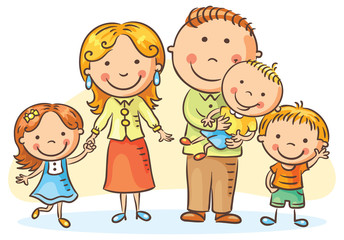 Reading Comprehension TasksI Completing the blanks1 My name is … Laura /Ana / Olivia2 I am … eight / nine/ ten years old3 I am from … Ukraine /the USA/ France4 We are very patient/happy/ caringII MatchingIII True/ False:1 My mother has got dark hair2 My father is gloomy3 My parents have got 3 children4 Tim is 3 years old5 David is 7 months old6 David’s favorite toy is a bunny IV Short answers1 Has my father got a sister?2 What is my aunt’s name?3 How many brothers has my mother got?4 What are my uncles’ names?5 What pet do we have?6 What is the dog’s name?Choose any of the following topics and write of it.1. School Life    1) Do you like your school?    2) Can you tell five things you like about your school?    3) Have you got any problems with any school subjects?    4) What is your favourite lesson?    5) How many lessons have you got every day?     6) How often have you got English lessons?    7) Which extra-school activities do you take part in?    8) Have you made friends with pupils from other classes?2. Sports    1) What sports are you fond of?    2) What winter / summer sports do you know?    3) What sports and games are popular with your classmates?    4) What do you prefer: games or individual sports?     5) Why is sport so important in our life?    6) What should people do to keep good health?    7) What sports are popular in our country?    8) What is your favourite kind of sport? Why?3. Round the calendar    1) How many seasons are there in a year?     2) How many months are there in each season?    3) When can you play snowballs?    4) When can you swim in the river?    5) When can you eat many tasty fruit and vegetables?    6) When can you see the first flowers?    7) What is your favourite holiday?     8) How do you usually celebrate it?     9) How do you decorate your house?    10) What do you usually cook?     11) Have you got any special traditions to celebrate this holiday?7 класTest in Reading (the 7th Form)Control Text “Shopping in Our Life”    We go shopping practically every day. Shopping is fun! There are many different kinds of shops in every town or city: food shops, department stores, grocer’s, baker’s, butcher’s, greengrocer’s, dairy’s and so on.   If your fridge is empty, take your shopping bag and in a food supermarket you can buy different things an once: sausage, fish, meat, sugar, tea, sweets, salt, cheese and other things.   At the butcher’s they sell meat, sausages, ham and chickens. At the baker’s you can buy bread, buns, rolls, cakes, pies. Vegetables and fruit such as cabbage, cucumbers, tomatoes, onions, beet, apples, oranges, cherries are sold at the greengrocer’s. At the dairy you are sure to buy milk, sour cream, cottage cheese, butter or yoghurt.   Many customers prefer to do their shopping at the supermarkets where from counter to counter you can choose everything you like. All products are sold ready-packed.   Some people do their shopping at the market where there is a wide choice of different things.If you want to buy jeans, trainers , or a birthday present you would go to the department store, which has many departments:  clothes, shoes, furniture, radio and electric appliances and many other things.   Shop-assistants, cashiers work in the shop. A shop-assistant at the foodstore weights on scales the things you want to buy, wrapes them and you pay money at the cash desk, then the cashier gives you the change and the bill.   It is not difficult to make a suitable purchase.Test in Reading (the 7th Form)Control Text “Shopping in Our Life”I. Translate.to go shopping-…                                                              to do shopping-…grocer’s-…                                                                         greengrocer’s-…dairy-…                                                                              market-…baker’s-…                                                                          butcher’s-…to pay money-…                                                                to buy bread-…department store-…                                                           cash desk-…II. Complete1. If your fridge is empty…                     1. Some people do their shopping…2. Many customers prefer…                     2. We go shopping…3. At the butcher’s…                                3. At the dairy…4. At the market…                                    4. The cashier…5. Vegetables and fruit are sold…             department store has many…6. You can buy bread…                             a food supermarket…III. Answer the questions.Do you like shopping ?Why\ Why not ?Where do you usually buy clothes (at the market, supermarket, a design shop, department store)  ?Where can you buy fish ?Do you like to go shopping with your parents, your friends or alone ?Where do the sell sour cream ?What is the best place to do shopping in our city ?Control writingChoose any of the following topics and write of it.I. Friendship as I see It1) How does a friend differ from an acquaintance?2) Do you have a true friend?3) Do you have one or many true friends?4) What do you have in common with your friend: views, interests,        tastes, way of life?       5) Do you think your friend will come to help you when you are                      in trouble?      7) What kind of a boy/a girl is your friend? Describe him/her.      8) How long have you been friends?      9) What does friendship mean to you?      10) What can you advise a person who has no friends and feels                lonely?      II. Householding duty.Do you have to help your family about the house?Have you got a householding duty? What is it?What householding duties do the other members of your family have?Is your mother the busiest person in doing chores? Prove it.Who is the greatest helping hand for your mother?Have you got any machines to help in householding?What does your morning look like?What dishes can you cook? How do you do it?8 класThe control-reading I. Read the first text and do the tasks,My favourite writer.My name is John, I am thirteen years old. I iive in England, in Nottingham. I am fond of reading English literature. We've got a big home library. My favourite writer is Charles Dickens. He was born in 1812 and lived till 1 870. He is one of England's greatest writers. At a young age Dickens was forced to work in a factory under terrible conditions. The boy's childhood was very hard and sad. Then Dickens worked as a reporter in law courts and later for London newspapers. In 1837 he published his comic novel "The Pickwick Papers" which made him popular. A long line of successful novels followed: "Oliver Twist" (1837), "A Christmas Carol" (1843), "A Tale of Two Cities" (1859) and "Great Expectations" (1861). Dickens saw all the social evils of the English society and they worried him greatly. I'd like to point to the most favourite books of mine written by this famous writer. The first one is a novel "David Copperfield" which he wrote in 1849 - 1850. This novel is partly based on Dickens's early life and his struggle to become a writer. The characters in the book were actual people Dickens knew while many adventures of the hero, David Copperfield, were part of his own experience as a young boy. Another novel which is worth reading is "A Christmas Carol". It's a wonderful story written by Dickens more than a century and a half ago. The writer wanted to show that love, care and patience: were much, stronger that greediness, anger and hatred. People of all generations and of all times should remember about it.1.    Write what these numbers refer to :1812_____1837_______               1843_______       1849-1850________2. Answer the questions.1. What is John's favourite writer?2. What was Dicken's childhood?3. What book made him popular?4. What is "David Copperfield" based on?II. Read the text Entertainments.There is a plenty of entertainments in the world and people can choose them according to their tastes, mood or maybe opportunities. Entertainments include films, TV. books, concerts, cinemas, theatres, discos, travelling and different parties. Some families prefer to take their children to museums, art galleries or parks at the weekend. It's a nice way of spending free time together for the whole family. It is quite normal for British families to visit theme parks in summer. The amusements on offer at such parks include a range of rides in various ways, some of them can bathe you in the water. The really adventurous rides turn you upside down at great speed. It's very exciting for all visitors. And this must be how the British enjoy themselves most because last year the nine most famous theme parks attracted more than twenty million visitors. The British Museum is another place which attracts people in their free time. It is officially described as the National Library and Museum of History, Archaeology, Art and Ethnography. Here it is possible to find great collections, including exhibits from the Pacific islands (ancient Polynesian idols) and America (the Aztec sculptures).3.   What are the entertainments in the text? Copy out them of the text.4.   Mark the sentences true or false.1.    People have got a great variety of entertainments.2.    Their choice depends on their tastes only.3.   A cinema and a theatre are a part of entertainment.4.    British families visit theatres at the weekend.5.   The most adventurous moment in a theme park is bathing in the water.6.    Theme parks are very popular with British families. 5. Translate the sentences into English using the text.1. У наші дні є багато розваг у світі.2. Деякі сім'ї люблять водити своїх дітей в музеї, картинні галереї на вихідних.3.  Минулого року дев'ять тематичних парків привабили більше ніж 20 мільйонів відвідувачів.4.Один із захоплюючих атракціонів є поїздка догори ногами з високою швидкістю.The control-writing Choose any of the following topics and write about it.My school.Which school do you study at?Where is it situated?What is there behind and in front of your school?When was school built? Which floor is your classroom situated on?What subject does you form-master /mistress teach?When do the lessons begin?How many lessons have you got a day?What do you get at the end of each term?What compulsory subjects do you study at your school?What is your favourite subject? Why?School in my life.Can you say that school is my second home? Give your reasons.What does school give to you?Do you have a favourite teacher?What is an ideal teacher in your opinion?Why do some pupils hate school? What does it depend on?What is your idea of modern school?What will be the school in future?My hobby is reading.Are you fond of reading?What books do you prefer to read? (fiction, detective stories, adventure books, travel books, science fiction, historical novels)Is it difficult for you to read books in English?What Ukrainian and foreign classics have you read?Which English and American writers do you know?Who is your favourite writer?What are you reading now?What is the title of the story?What is the story about?Name the characters and say if you like them.What are the main events of the story?What is the end of the story?9 класTest Reading Task1. Read this extract from a job application form. Are the following statements true or false?I am interested in this job because I am currently looking for an opportunity to use the skills I learnt in my college. I have recently completed a 16-week part-time accounting course (AAT Level 2 Certificate).  The course covered book-keeping, recording income and receipts and basic costing. We used a wide range of computer packages, and I picked up the accounting skills easily. I was able to work alone with very little extra help. I passed the course with merit. I believe my success was due to my thorough work, my numeracy skills and my attention to detail. During the course, I had experience of working to deadlines and working under pressure.  Although this was sometimes stressful, I always completed my work on time.Unfortunately, the course did not include a work placement, so I have not practised my skills in a business setting, and I am now looking for an opportunity to do so.  I am particularly looking for a job in a small company such as yours, as I believe I will be able to interact with a wider range of people, and as a result, learn more skills.  I would like to progress within a company and gain more responsibilities over the years.Although I do not have work experience in finance, I have experience in working in an office environment.  Before starting the accounting course, I worked for 6 months in a recruitment office as a receptionist. My duties involved meeting and greeting clients and visitors, taking phone calls, audio and copy typing and checking stock. I also had to keep the petty cash and mail records.  Through this work, I developed my verbal and written communication skills. I had to speak confidently to strangers and deliver clear messages.  I enjoyed working in a team environment.  I believe the office appreciated my friendly manner and efficient work.The candidate has a qualification in accounting.The candidate has a university degree in accounting.  The candidate has worked as an accountant before.  Deadlines do not stress the candidate.   The candidate is familiar with some accounting software.The candidate has worked as part of a team in an office environment.The candidate has experience of record-keeping.Task 2. Read the texts below. Match choices (A-H) to (1-5). There are three choices you do not need to use.Some Tips for Teens to Succeed in an Interview1)___________________Don’t just show up for the interview. The more information you have learnt in advance, the better impression you will make on the interviewer. Take the time to get working papers (if you need them) and references, before you start looking for a job.2)____________________It’s essential to have good manners being interviewed. Shake your interviewer’s hand. Don’t sit until you are invited to. Don’t slouch in your chair. Doesn’t use slang or swear. Be positive, and professional throughout the interview.3)___________________Arrive at the interview site a few minutes early. If you’re not sure where to go, get directions ahead of time. If you don’t have a driver’s license, make sure you have a ride.4)____________________If your mom or dad brings you for an interview, don’t bring them into the interview room with you. Go by yourself. It’s important that you speak for yourself and connect with the interviewer, without someone else’s assistance.5)______________________Know what days and hours you are available to work. The employer will ask. Flexibility is definitely an asset, because the more time you are available, the easier it is for the employer to organize your work. Also know how you are going to get to and from work, if you don’t drive.A Be PoliteB Be PunctualC Be PreparedD Go on Your OwnE Dress AppropriatelyF Know Your ScheduleG Prepare Your QuestionsH Consult Your ParentsThe control-writingChoose two of the following topics and write about it.A Culture Club. Advertise and speak about it.What sort of club would you like to organize in the school?What is the title of the club?What activities can members do in this club?What are the advantages of being a member of your club?What may be the aim of the club? (to communicate English, to share ideas with others, to exchange books, CDs, videos, to invite guest speakers and discuss interesting topics).When, where and how often will members of the club meet?Invite the children to your club. Your own channel.What is the name of your channel?How are you going to make it different from the existing channels?What kind of programmes do you want to have on your channel?When will the programmes on your channel begin and finish?What programmes are you going to show in prime time?Do you want to show the commercials in your channel? If yes, what kind?What kind of films would you show on your channel?A game show on television in Ukraine.What is the name of the programme?When is it on?Who is the host / hostess?Who are the contestants?What do the contestants have to do?How do the people score?How do the contestants win?What do the winners get?10 клас                                            ReadingThe Practical Princess
Princess Miliena was as lovely as the moon shining upon a lake. She was as graceful as a cat. And she was also very practical, always ready to take actions instead of dreaming.
When she was born, three fairies came to her cradle to give her gifts as it was usual in that country. The first fairy gave her beauty. The second one gave her grace. But the third one, who was a wise old creature, said, "I' II give her common sense".
"I don't think much of that gift", said King Ludwig. "What is good in common sense for a princess? All she needs is charm".
But when Miliena was eighteen years old, something happened that made king change his mind. A dragon moved into the neighbourhood. He settled in a dark cave on the top of mountain, and the first thing he did was to send a message to the king. "I must have a princess to eat up", the message said, "or I shall breathe out my fire and destroy the kingdom".
Sadly, Kind Ludwig called together his councilors, chosen to give advices, and read them the message. "Perhaps", said the Prime Minister, "we had better send for a knight to kill the dragon. That is what is generally done in these cases".
"I am afraid we haven't time", answered the king. The dragon has only given us time until tomorrow morning. There is no use in it. We shall have to send him the princess".
Princess Miliena had come to the meeting because, as she said, she liked to mind her own business, and this was certainly her business. 
"That may be so", said her father, "but if we don't send you along, he'll destroy the kingdom".
"Right!" said Miliena. "I see I'll have to deal with this myself". She left the room in which the council sat. She got the largest brightest one of her state dresses, filled it with straw, and into the center of the bundle she packed about a hundred pounds of gunpowder. She got two strong young men to carry it up the mountain for her. She stood in front of the dragon's cave and called: "Come out! Here's the princess!"
The dragon appeared looking out of the darkness with interest. Seeing the bright dress covered with gold and silver embroidery, and hearing Miliena's voice, he opened his mouth widely. At once, at Miliena 's signal, the two young men threw the dress right down the dragon's throat. Miliena threw herself flat on the ground, and the two young men ran. There was a great explosion inside the dragon. Miliena got up, dusting herself off. "Dragons", she said "are not very bright".
She left the two young men sweeping up the pieces, and she went to the castle to have her geography lesson, for as you know, she was very practical!I. Point out if the statement is true (T) or false (F).1. Miliena was very beautiful.2. The dragon came to their country because he heard about Miliena's beauty.3. The Dragon wanted to eat up a princess.4. The king wasn't glad with the third fairy's gift.5. The dragon settled under a big mountain.6. The dragon promised to burn the kingdom down.II. Put into the sentences some missing words.1. Princess Miliena was as ____ as a cat.  dragon moved into the ____. 3. The dragon has only given us ____ until tomorrow morning.4. I see I'll have ____ with this myself. 5. She got two strong young men to carry it up the ____ for her. 6. The two young men threw the dress right down the dragon's ____.III. Answer the questions on the text:1 What had happened when Miliena was a baby?2. What do the following words mean: "She was very practical"?
3. What had happened when Miliena was 18?4. What was in the message?5. Why did the king gather his councilors?6. Why did Miliena come to the meeting?The control-writing Choose one of the topics to speak and write about it.A friend is visiting you from another city and you have only three hours to show him or her your city or town.What places would you show your friend?What would you tell your friend about your city or town?Would you encourage your friend to visit again? Why or why not?Who is your favourite poet or writer?Why is this writer or poet favourite?When did you begin reading works by this writer or poet?What are your favourite works of literature by this writer or poet?What is your favourite room in your house?Describe the room in details.Why is this room your favourite?What special memories do you have in this room?What is the biggest problem in your town or city?How does this problem affect people’s lives?How would you address this problem?How would you ask other people to help you address the problem?11 класThe control-reading I. Read the text and do the tasks. Thomas Alva EdisonThe American inventor, Thomas Alva Edison, was born in Ohio in 1847. Tom, or Al, as his family called him, was one of those children who are always asking "Why?" He was always trying to learn how things worked or how they were made. The boy's education was limited to three months in the public school of Port Huron, Michigan. He started work in 1859 when he was only twelve. Young Edison began to travel on one of the trains between Port Huron and Detroit. He sold fruit, sweets and cakes to the passengers. The hours that he had to wait at Detroit before starting' back home, he spent in the library reading technical books. Several years later, in 1863, Edison learned telegraphy and he became a telegraph operator. He was soon one of the fastest operators in a large telegraph company in Boston. He wanted to improve the telegraph system and worked very hard at it. Night after night he read “The Book of Experiments”, by Michael Faraday, the inventor of the electric generator, in the hope that this would help him to solve his problems. He did not sleep more than four hours a night and sometimes he did not go to bed at all. He often did not even find time for breakfast. "Aren't you going to stop to eat your breakfast?" his landlady once asked him. "No", he answered, "I've got so much to do, and life is short". After a few months of work, he built a transmitter of a new kind. This was his first important invention. Edison was advised to go to New York where the opportunities were greater. He did so, but when he reached New York in 1869, he had no money left at all. "I had to walk in the streets all night because I hadn't the price of bed, and in the morning nothing to buy breakfast with", he said. But soon he opened a small workshop. In 1867 he had two inventions. One of Edison's greatest inventions was the gramophone, or the "phonograph", as he called it, which repeated his words. He told his assistants that this was the beginning. The time would come, he said, when this new instrument would record music. "It will play symphonies and whole operas, the world will hear again the great singers who are no longer living". Another of Edison's inventions was the electric lamp. Edison believed that only work could bring success. He continued active work until only eighteen days before his death in 1931, at the age of eighty-seven. That evening, Americans all over the country turned off their electric lights for a few moments — the light which, Edison had given them. I. Choose the correct answer. 1 point1.    Where was Edison born?a)   in New York;                      b)   in Detroit;                    c) in Ohio.2.   When did he start work at the rail way?a)   at the age of fifty;        b)   at the age of twenty;  c)   at the age of 12 .3.    What did young Edison do when he had to wait at Detroit before starting back home?a)   sold fruit, sweets and cakes;           b)   spent hours in the library;          c)   walked around the city.4.   What did Edison want to improve when he became a telegraph operator?a)  railway communication;   b)   a telegraph system;     c)    streetlights in New York.5.     What was Edison's first invention?a)   a phonograph;                         b) a transmitter of a new kind;         c) a motion picture projector.6.    What did Americans do the evening he died?'a)   turned off the electric lights:               b)   organized meetings:             c)   came to his place.II. Mark true or false statements. 2 points1.    He was one of those children who are always asking "Why?"2.     Edison got his education in a private school in Detroit.3.   He started work at the age of twelve when the first telegraph company   appeared in the USA4.   He sold newspapers to the passengers on one of the trains.5.  He learned telegraphy and became one of the fastest operators in a telegraph company.6.   Edison went to New York because the opportunities were greater there.7.   At the age of twenty he had twelve inventions.8.    He invented a new instrument that could compose music9.    Edison believed that only a lot of money could bring success.10.   He continued active work until the day he died.II. Read the second text and do the tasks. The valuable fence.The Greggs were coming back from their first trip to Europe. On board "The Queen Elizabeth" they got acquainted with a Frenchman. His English was good and soon they got quite friendly. The Frenchman told the Greggs that he was an artist and his name was Lautisse. He asked them to keep it in a secret. He did not like publicity. The Greggs didn't know any artist whose name was Lautisse. So they talked to the ship's librarian and found out that their new friend was the world's famous artist whose pictures were very valuable and expensive. The librarian found a book with a biographical sketch and a photograph. The sketch said that the artist had retired at fifty-three to a villa on the Rivera. He said he would never touch a brush again. Lautisse was going to spend a month in New York. Mrs. Greggs suggested that he would come to their place for the weekend. The artist accepted the invitation and made them promise not to invite any other people to their place and not to speak about art. At the appointed time Lautisse arrived at the Greggs and they were happy to see him. Mr. Greggs and his wife did their best to entertain the famous artist, but he did not want to go for a swim or walk in the wood. He wanted to sit and relax. The next morning Mr. Greggs got up very early as he wanted to paint the fence around the vegetable garden. He took a brush and was about to begin painting when Lautisse approached him, as soon as he saw the brush, he seized it from Mr. Greggs and began painting the fence. The same day Lautisse started for New York. Some correspondents found out about Lautisse's stay in New York. An article was published in one of newspapers saying: "Mr. Lautisse has spent all his time in New York except for the weekend at the home of Mr. and Mrs. Greggs. He met the Greggs on the ship coming from Europe". The day after the story appeared, two reporters came to the Greggs' place. They wanted to know everything about the stay of the famous artist at their place. They were shown the fence painted and signed by Lautisse. A long article, headlined "Lautisse paints again", was published the next day. The fence turned out to be a valuable thing. It was sold for a big sum of money. It was taken to a museum. The fence was not worth it. I. Choose the correct answer. 3 points1.  Where were the Greggs coming from?a)   from their trip to Japan:         b) from their trip to Africa;      c)   from their trip to Europe.2.     What was the Frenchman they got acquainted with?a) an inventor                   b) an artist                              c) a writer3.  How did the Greggs learn the information about Lautisse?a)   From the newspaper article;          b)   from the ship's librarian; c)   from the artist himself.4.    Where did the Greggs invite their new friend to?a)   to their place;      b)   to the art gallery;        c)   to their wedding party.5.    What did Mr. Greggs want to paint the next morning?a) the door of his house;    b) Mrs. Greggs' portrait;   c) the fence around their vegetable garden.6.    What did the Greggs do with the fence painted by the famous artist?a) they sold it for a big sum of money; b) they gave it to Lautisse; c) they kept it in their garden.II. Choose the correct word. (3 points)a) invitation        b) publicity;   c)   sketch       d) friendly; e)   headlinedf) best.1. On board the ship the Greggs got acquainted with a Frenchman and soon they got quite__________2. The famous artist didn't like_______________3. The librarian found a book with a biographical____________and a photograph.III. Choose the correct ending. 3 points1.   The Greggs get acquainted with a Frenchmana)   on board the ship;      b)   at the British Museum;       c)   at their place;2. Lautisse asked them to keep his name a secret because:a)   he was afraid of the police;              b)   he didn't like publicity; c) he was a brave person.3.   The Greggs learned from the sketch in the book thata)   Lautisse had lost all his moneyb)   Lautisse had married a girl younger than he wasc)   Lautisse had retired and promised not to take brush again4.   The famous artist wanteda)   to start a new picture;               b)   to relax;       c)   to help Mrs. Greggs in the vegetable garden.5.    As soon as the artist saw a brush hea) got afraid and ran away, b) got angry with Mr. Greggs; c) seized it from Mr. Greggs and began painting the fence6. At the Greggs place two reporters were shown:a) Lautisse's photograph signed by the artist       b) Mr. Greggs' photograph c) the fence painted by the famous artistThe control-writing Choose one of the topics to write about it.How much TV should children be allowed to watch each day?Is watching TV good for children?What types of programmes are good for children?What do children learn from watching TV?What problems do children have as a result of watching TV?2. You have an opportunity to go anywhere in the world for one month. Where would you go?a) You may choose more than one place to go to.b) Why did you choose to go there?c) Would you go for pleasure, to spend time with someone you know or to learn something?3. Which person has had the greatest influence on your life?a)Was this person in your family or outside your family?b) Why was this person influential?c) What did this person teach you?4. What is the value of learning English?a) Do you think English will be important in your future carrier?b) Do you think it is important for other reasons?c) Where would you use English?5. An important person is visiting your school and has only one hour to spend there.a) What would you show this person at your school?b) What would you tell this person about your school?c) What would you like this person to remember about your school? 1  My mother’s name isA Tim2 My father’s name  isB Peter3 My brother’s name isC David4 My baby brother’s name is D Laura